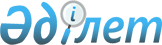 Об организации и обеспечении на территории района Магжана Жумабаева Северо-Казахстанской области приписки и медицинского освидетельствования граждан мужского пола Республики Казахстан с января по март 2014 года
					
			Утративший силу
			
			
		
					Решение акима района Магжана Жумабаева Северо-Казахстанской области от 9 декабря 2013 года N 17. Зарегистрировано Департаментом юстиции Северо-Казахстанской области 12 декабря 2013 года N 2433. Утратило силу в связи с истечением срока действия (письмо аппарата акима района Магжана Жумабаева Северо-Казахстанской области от 3 апреля 2014 года N 10.1.5-7/290)      Сноска. Утратило силу в связи с истечением срока действия (письмо аппарата акима района Магжана Жумабаева Северо-Казахстанской области от 03.04.2014 N 10.1.5-7/290).

      В соответствии со статьей 16 Закона Республики Казахстан от 16 февраля 2012 года "О воинской службе и статусе военнослужащих", постановлением Правительства Республики Казахстан от 27 июня 2012 года № 859 "Об утверждении Правил ведения воинского учета военнообязанных и призывников", аким района Магжана Жумабаева Северо-Казахстанской области РЕШИЛ:

      1. Организовать и обеспечить приписку и медицинское освидетельствование граждан мужского пола Республики Казахстан, которым в год приписки исполняется семнадцать лет, к призывному участку государственного учреждения "Отдел по делам обороны района имени Магжана Жумабаева Северо-Казахстанской области" (по согласованию), с января по март 2014 года.

      2. Контроль за исполнением настоящего решения возложить на заместителя акима района Магжана Жумабаева Северо-Казахстанской области Кабдушева А.Д.

      3. Настоящее решение вводится в действие по истечении десяти календарных дней после дня его первого официального опубликования.




					© 2012. РГП на ПХВ «Институт законодательства и правовой информации Республики Казахстан» Министерства юстиции Республики Казахстан
				
      Аким района

К. Пшенбаев

      "СОГЛАСОВАНО"
Начальник республиканского
государственного учреждения
"Отдел по делам обороны района 
имени Магжана Жумабаева
Северо-Казахстанской области"
Министерства обороны
Республики Казахстан

Кеженев Д.М.
